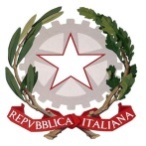 Ministero dell’IstruzioneISTITUTO COMPRENSIVO DI TRESCORE CREMASCOVia Marconi n°5 - CAP 26017 - Trescore Cremasco (CREMONA)  Tel. 0373 273120 – 0373 274716 – Fax 0373 291217e-mail uffici: cric812001@istruzione.it PEC: cric812001@pec.istruzione.it sito web: http://www.ictrescorecremasco.edu.it C.F. 82005030190 - P.IVA 01224260198 - C.M. CRIC812001Codice Univoco Ufficio UFL6AZ CALENDARIO DELLE ISCRIZIONI  ALLA SCUOLA DELL’INFANZIA PER L’ANNO SCOLASTICO 2021/2022Sarà possibile effettuare le iscrizioni alla scuola dell’Infanzia per l’anno scolastico 2021/22 secondo le seguenti modalità:PRESSO SCUOLA DELL’INFANZIA DI CAMPAGNOLA CREMASCA solo riconferme I giorni 11 - 12 - 13  GENNAIO 2021   in orario di ingresso o uscita degli alunniPRESSO SCUOLA DELL’INFANZIA DI CREMOSANO solo riconferme I giorni 11 - 12 - 13  GENNAIO 2021   in orario di ingresso o uscita degli alunniPRESSO SCUOLA DELL’INFANZIA DI CASALETTO VAPRIO solo riconferme I giorni 11 - 12 - 13  GENNAIO 2021   in orario di ingresso o uscita degli alunniPRESSO SCUOLA DELL’INFANZIA DI PIERANICA solo riconferme I giorni 11 - 12 - 13  GENNAIO 2021   in orario di ingresso o uscita degli alunniPRESSO SCUOLA DELL’INFANZIA DI QUINTANO solo riconferme I giorni 11 - 12 - 13  GENNAIO 2021   in orario di ingresso o uscita degli alunniPRESSO SCUOLA DELL’INFANZIA DI VAILATE solo riconferme I giorni 11 - 12 - 13  GENNAIO 2021   in orario di ingresso o uscita degli alunniPRESSO GLI UFFICI DI SEGRETERIA Ritiro e riconsegna modulisticaLunedì 4 gennaio 2021 dalle ore 9.00 alle ore 13.00Nei giorni di lunedì  11 – 18 – 25 gennaio 2021 dalle 16.30 alle 17.30Nei giorni di mercoledì 13 -20 gennaio 2021 dalle ore 13.30 alle ore 17.30Solo per ritiro modulo dal 4 al 25 gennaio in orario apertura ufficio.